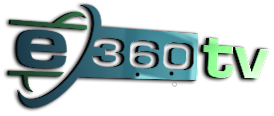 VIDEO SUBMISSION GUIDELINES FOR CONTENT PROVIDERS (July 2018)VIDEO SUBMISSION REQUIREMENTS AND DEADLINESWe are glad to have you part of the e360tv network. To ensure the release of your content in a timely manner, we need the following information from you with each video you submit. Completed Video Asset Datasheet submitted to info@e360tv.com (see attached)Video must be high resolution (1920 x 1020 x 2k + resolution) – Cinematic PreferredTitle of Video and Images for each item submitted (150 characters with spaces MAX)Description (320 characters with spaces MAX)Country of productionRelease date (month and year)Identify type of videoSeason or series trailer Season or episode previewSeason & episode numberSeries & part numberVideo type: documentary, animation, movie, short, live, comedy, music, etc.Credits: Producer, Director, Cast, Guests, Production Company, Music, Images, etc.Images for PlatformFor Each Season: submit 1 high resolution image, 16:9 ratio (e.g., 854 X 480)For Each Episode in a Season: images are auto-generated, unless you want to select specific ones (must be high resolution, 250px X 141px minimum)Optional (only if you want to be featured on the banner):  Website Banner(s): submit 1 high resolution image for website banner (1200px X 500px)Images for Social MediaFor Each Episode: 1) submit an image (500px X 500px) and 2) a trailer or preview video (1-2 minutes) DEADLINESPlease submit videos and all requirements by Close of Business (COB) or 5pm PST on the first Tuesday of the month for airing on e360tv the following month.Submissions that do not meet all requirements by COB on the first Tuesday of the month will be placed on hold and be placed in the queue the following month, assuming all missing requirements are met. Submit all videos via the online form below.